Чибисова Елена Викторовнаучитель-логопед МБДОУ № 48 г. АмурскаМое личное пособие «Развиваем связную речь»	Успешность обучения ребенка в школе напрямую зависит от уровня развития его связной речи. Специалисты по исследованию связной речи подчеркивают, что у детей с общим недоразвитием речи без специального коррекционного обучения связная речь самостоятельно не формируется. Поэтому, целью данного пособия является обучение дошкольников с общим недоразвитием речи логичной, лексически богатой, четкой и правильно грамматически оформленной связной речи.Данное пособие предназначено для работы с детьми 5-7 лет. В комплект пособия входят опорные схемы-символы, изготовленные из мягкой цветной резины или ковролина. Схемы-символы дают возможность детям замещать и моделировать предметы окружающего мира, что позволяет развивать способность употреблять модели в уме, во внутреннем плане. В комплект входят опорные схемы – символы по всем лексическим темам. В качестве примера использования схем – символов рассмотрим Пособие «Осень» Пособие «Осень» помогает решать следующие задачи:-определять и называть предметы или явления природы и их характерные признаки с опорой на схемы-символы;-сравнивать предметы или явления между собой и составлять простые и сложные предложения по опорным схемам-символам;-составлять рассказы-описания по последовательному или самостоятельному картинному плану.Пособие «Осень» позволяет ребенку создать образ предмета, отражающий его главные существенные признаки. Это способствует развитию воображения и мышления детей. Мыслительные операции, основанные на таких образах, побуждают детей анализировать, рассуждать и искать причинно-следственные связи, делать выводы.Данное пособие предполагает следующие виды работы: рассматривание схем-символов (узнавание, называние), описание и рассказывание. Рассказывание является наиболее сложным видом. Составляя описательный рассказ, ребенок не только опирается на собственный опыт, но и использует фантазию и воображение. Очень важно, чтобы в описательном рассказе ребенок не просто перечислял наблюдаемые схемы-символы, а широко использовал слова-признаки и слова-действия.Предлагаемое практическое пособие предназначается работы с детьми групп общеразвивающего и коррекционного вида, и может быть рекомендовано к использованию воспитателям, учителям-логопедам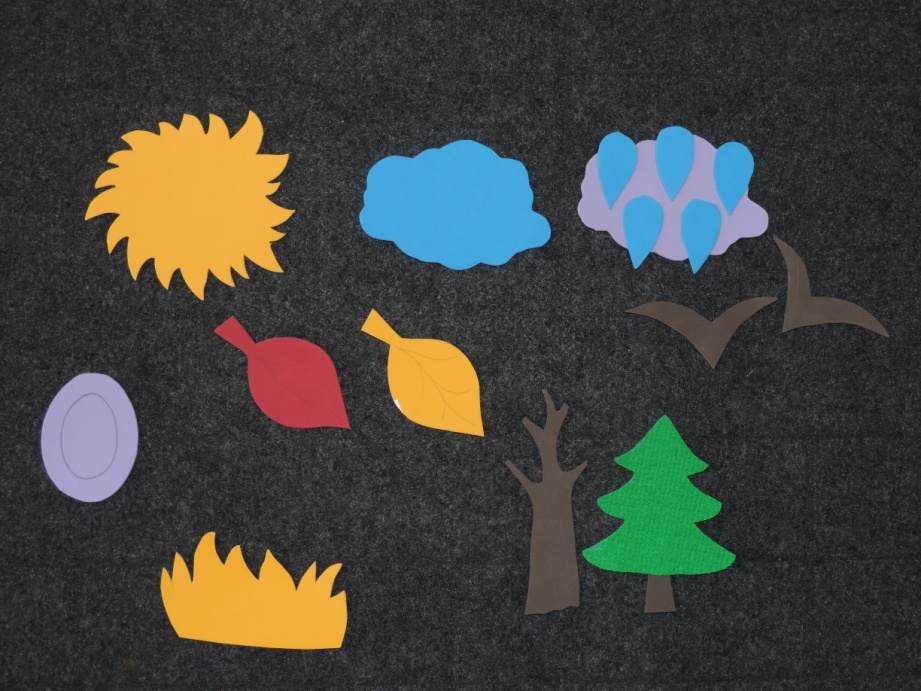 